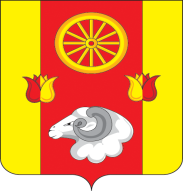 РОСТОВСКАЯ ОБЛАСТЬРЕМОНТНЕНСКИЙ РАЙОНАДМИНИСТРАЦИЯ ДЕНИСОВСКОГО СЕЛЬСКОГО ПОСЕЛЕНИЯПОСТАНОВЛЕНИЕ 30.09.2016 г.			         № 118                                    п. ДенисовскийО начале отопительного сезона2016-2017 гг.           В связи с понижением температуры наружного воздуха и в целях обеспечения температурного режима в учреждениях района,ПОСТАНОВЛЯЮ:           1. Считать 15.10.2016 года днем начала отопительного сезона 2016-2017 гг.2. Руководителям учреждений:2.1. Обеспечить температурный режим в помещениях в соответствии с установленными требованиями, при необходимости организовать работу отопительных систем до официального начала отопительного сезона.2.2. Организовать ежедневный контроль за работой систем и объектов жизнеобеспечения.2.3. Ведущему специалисту по ЖКХ Юхно Е. А. в период с 15.10.2016 г. по 31.10.2016 г. информировать о начале работы отопительных систем сектор координации отраслей ЖКХ, строительства транспорта и связи (тел.31-3-64, 31-5-31).3. Контроль за исполнением постановления оставляю за собой. Глава Денисовского сельского поселения                                    О. А. Апанасенко